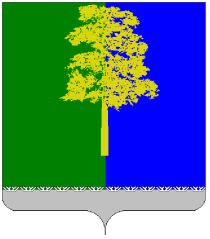 Муниципальное образование Кондинский районХанты-Мансийского автономного округа - ЮгрыАДМИНИСТРАЦИЯ КОНДИНСКОГО РАЙОНАУПРАВЛЕНИЕ  ОБРАЗОВАНИЯПРИКАЗ  от «12» сентября 2022 года                                                                                                       № 461пгт. МеждуреченскийО проведении в 2022 - 2023 учебном годусоциально - психологического тестирования обучающихсяв общеобразовательных организациях Кондинского района, направленного на раннее выявление незаконного потреблениянаркотических средств и психотропных веществ,профилактических медицинских осмотров обучающихсяВ соответствии с приказом Министерства просвещения Российской Федерации от 20.02.2020г. № 59 «Об утверждении Порядка проведения социально-психологического тестирования лиц, обучающихся в общеобразовательных организациях и профессиональных образовательных организациях», приказом Министерства здравоохранения Российской Федерации от 06.10.2014г. № 581н «О Порядке проведения профилактических медицинских осмотров обучающихся в общеобразовательных организациях и профессиональных образовательных организациях, а также образовательных организациях высшего образования в целях раннего выявления незаконного потребления наркотических средств и психотропных веществ», совместным приказом Департамента образования и науки Ханты - Мансийского автономного округа - Югры и Департамента здравоохранения Ханты - Мансийского автономного округа - Югры от 07.09.2022 года № 10-П-1872/1401 «О проведении в 2022 - 2023 учебном году социально - психологического тестирования обучающихся в общеобразовательных организациях и профессиональных образовательных организациях, а также в образовательных организациях высшего образования Ханты - Мансийского автономного округа - Югры, направленного на раннее выявление незаконного потребления наркотических средств и психотропных веществ, профилактических медицинских осмотров обучающихся», приказываю:	1. Провести в 2022-2023 учебном году социально - психологическое тестирование обучающихся, направленное на раннее выявление незаконного потребления наркотических средств и психотропных веществ (далее – тестирование) в соответствии со сроками календарного плана мероприятий.2. Утвердить календарный план мероприятий по проведению тестирования в общеобразовательных организациях Кондинского района (Приложение 1).3. Назначить координатором организации тестирования в общеобразовательных организациях  Кондинского  района  заместителя начальника информационно-методического отдела М.П.Степанову.4. Руководителям общеобразовательных организаций Кондинского района:4.1. Принять меры по достижению 100% охвата несовершеннолетних обучающихся образовательных организаций по итогам I и II этапов социально-психологического тестирования;4.2. Назначить ответственных лиц за проведение социально-психологического тестирования и готовности несовершеннолетних к участию в тестировании;4.3. Обеспечить персональную  ответственность за обеспечение и соблюдение конфиденциальности при передаче, приеме и использовании результатов социально-психологического тестирования;4.4. Осуществлять тестирование обучающихся в соответствии с Порядком,  утвержденным  Приказом  Минпросвещения РФ 20.02.2020 № 59  «Об утверждении Порядка проведения социально-психологического тестирования лиц, обучающихся в общеобразовательных организациях и профессиональных образовательных организациях» и распорядительным актом руководителя образовательной организации;4.5. Провести собрания с родителями (законными представителями) о порядке и условиях прохождения социально-психологического тестирования и профилактического осмотра;4.6. Организовать получение от обучающихся либо от их родителей (законных представителей) информированных согласий в соответствии с формой, утвержденной Приказом (Приложение 2);4.7. Утвердить до 16 сентября 2022 года поименные списки обучающихся, составленные по итогам получения от обучающихся либо от их родителей (законных представителей) информированных согласий в соответствии с формой, утвержденной Приказом (Приложение 3);4.8. Создать комиссию, обеспечивающую организационно-техническое сопровождение тестирования (далее - Комиссия), утвердить её состав из числа работников общеобразовательной организации в соответствии с формой, утвержденной Приказом до 15 сентября 2022 года (Приложение 4).;4.9. Разработать и утвердить до 15 сентября 2022 года расписание тестирования по классам (группам) и кабинетам (аудиториям) в соответствии с формой, утвержденной Приказом (Приложение 5);4.10. При проведении социально-психологического тестирования несовершеннолетних использовать Единую методику социально-психологического тестирования обучающихся, разработанную Министерством просвещения Российской Федерации на основании протокола Государственной антинаркотической комиссии от 20 декабря 2017 года № 35;4.11. Осуществлять тестирование обучающихся на платформе онлайн-тестирования;4.12. Обеспечить   присвоение персональных логинов участникам тестирования;4.13. Информировать участников  о дате, времени и  месте проведения тестирования;4.14. Обеспечить соблюдение конфиденциальности при проведении тестирования и хранении тестирования;4.15. Направить в срок до 19.09.2022 года в управление образования информацию о готовности к проведению  социально - психологического тестирования обучающихся на предмет раннего выявления незаконного потребления наркотических средств и психотропных веществ (Приложение 6);4.16. Обеспечить направление акта передачи результатов тестирования обучающихся на предмет раннего выявления незаконного потребления наркотических средств и психотропных веществ в установленные сроки после проведения тестирования в соответствии с формой, утвержденной  Приказом (Приложение 7).4.17. Обеспечить направление в управление образования Степановой М.П. результатов социально-психологического тестирования обучающихся на предмет раннего выявления незаконного потребления наркотических средств и психотропных веществ в образовательных организациях (Приложение 8).     	4.18. Обеспечить хранение в течение года в образовательной организации информационных согласий от обучающихся либо родителей (законных представителей)5.  Заместителю начальника информационно-методического отдела М.П.Степановой:5.1. Направить данный приказ в общеобразовательные организации Кондинского района для организации тестирования обучающихся.5.2. Осуществлять взаимодействие с общеобразовательными организациями по вопросам проведения тестирования.      	5.3. Составить акт результатов тестирования с указанием образовательных организаций, принявших участие в нем (с информацией об адресах образовательных организаций, количестве участников тестирования, их возрасту и классе) и обеспечить его передачу в автономное учреждение Ханты-Мансийского автономного округа – Югры «Институт развития образования» (Приложение 9).6. Контроль исполнения приказа оставляю за собой.Начальник управления образования                                                                             Н.И.СусловаПриложение 1 к приказу управления образованияадминистрации Кондинского районаот  12 сентября  2022 г. № 461План мероприятий по организации социально - психологического тестирования лиц, обучающихся в общеобразовательных организациях Кондинского района в 2022 – 2023 учебном годуПриложение 2 к приказу управления образованияадминистрации Кондинского районаот  12 сентября  2022 г. № 461Руководителю ___________________________________________ (наименование образовательной организации) адрес: _____________________________________ от__________________________________________ (Ф.И.О. обучающегося) класс (группа): ___________________________, контактный телефон: _____________________, Информированное согласие  обучающегося, достигшего возраста 15 лет, на участие в социально-психологическом тестированииЯ, _____________________________ (ФИО обучающегося полностью), «___» ______ ____ года рождения, проживаю по адресу _____________________________________________ (указывается фактический адрес проживания, обучающегося), даю/не даю  ____________________ свое согласие на участие в социальнопсихологическом тестировании в 20___ - 20____ учебном году. Поставлен(а). в известность о целях, процедуре социальнопсихологического тестирования, направленного на раннее выявление немедицинского потребления наркотических средств и психотропных веществ.Мне даны полные и всесторонние разъяснения о порядке проведения социально-психологического тестирования обучающихся в образовательных организациях. Я информирован(а) о месте, условиях проведения социальнопсихологического тестирования и его продолжительности.Осведомлен(а) о конфиденциальности проведения тестирования.Ознакомлен(а) с Порядком проведения социально-психологического тестирования лиц, обучающихся в общеобразовательных организациях и профессиональных образовательных организациях, утвержденным приказом Министерства просвещения Российской Федерации от 20 февраля 2020 года №59, (Ознакомлен(а) Порядком проведения социально-психологического тестирования лиц, обучающихся в образовательных организациях высшего образования, утвержденным приказом Министерства науки и высшего образования Российской Федерации от 20 февраля 2020года №239)В случае несогласия, а также в целях совершенствования работы по проведению тестирования, просим Вас изложить причину отказа от участия ________________________________________________________________________________________________________________________________ ____________________  _________________________________ /________________________________/ Дата:                                         Подпись                                      РасшифровкаРуководителю _________________________________________ (наименование образовательной организации) адрес: _____________________________________ от _________________________________________ (Ф.И.О. родителя, законного представителя) __________________________________________ (Ф.И.О. обучающегося) домашний адрес: ___________________________, контактный телефон: ________________________ Информированное согласие  родителя (законного представителя) обучающегося, не достигшего возраста 15 лет, на участие в социально-психологическом тестированииЯ, _____________________________ (ФИО полностью), являюсь родителем (законным представителем) _________________________________________________ (Ф.И.О. обучающегося) «___» ______ ____ года рождения, проживающего по адресу _____________________________________________ (указывается фактический адрес проживания, обучающегося), даю/не даю ________________ свое согласие на участие моего ребенка в социально-психологическом тестировании в 20___ - 20____ учебном году. Поставлен(а) в известность о целях, процедуре социальнопсихологического тестирования, направленного на раннее выявление немедицинского потребления наркотических средств и психотропных веществ, Мне даны полные и всесторонние разъяснения о порядке проведения социально-психологического тестирования обучающихся в общеобразовательных организациях. Осведомлен(а) о конфиденциальности проведения тестирования.Ознакомлен(а) с Порядком проведения социально-психологического тестирования лиц, обучающихся в общеобразовательных организациях и профессиональных образовательных организациях, утвержденным приказом Министерства просвещения Российской Федерации от 20 февраля 2020 года №59, (Ознакомлен(а) Порядком проведения социально-психологического тестирования лиц, обучающихся в образовательных организациях высшего образования, утвержденным приказом Министерства науки и высшего образования Российской Федерации от 20 февраля 2020года №239)В случае несогласия, а также в целях совершенствования работы по проведению тестирования просим Вас изложить причину отказа от участия____________________________________________________________________________________________________________ /________________________________/                   Дата                                                                    Подпись    Расшифровка   Приложение 3 к приказу управления образованияадминистрации Кондинского районаот  12 сентября  2022 г. № 461УТВЕРЖДАЮ: Руководитель образовательной организации _____________/____________  «___» _________20__ г.Список обучающихся _________________________________________________,                                              (наименование образовательной организации)подлежащих социально-психологическому тестированию (по итогам сбора информированных согласий) *Руководитель образовательной организации _________________________________      ______________               ФИО                           подпись*Список хранится в образовательной организацииПриложение 4 к приказу управления образованияадминистрации Кондинского районаот  12 сентября  2022 г. № 461ПРИКАЗ (образец)«___»_____20__г.	                                                № ______О создании комиссии по организации и проведению социально-психологического тестированияВ соответствии с Федеральными приказами от 29 декабря 2012 года №273-ФЗ «Об образовании в Российской Федерации», от 7 июня 2013 года № 120-ФЗ «О внесении изменений в отдельные законодательные акты Российской Федерации по вопросам профилактики незаконного потребления наркотических средств и психотропных веществ», приказами Министерства просвещения Российской Федерации от 20 февраля 2020 года № 59 «Об утверждении Порядка проведения социально-психологического тестирования лиц, обучающихся в общеобразовательных организациях и профессиональных образовательных организациях», Министерства науки и высшего образования Российской Федерации от 20 февраля 2020 года № 239 «Об утверждении Порядка проведения социально-психологического тестирования обучающихся в образовательных организациях высшего образования», в связи с организацией и проведением социально-психологического тестирования обучающихся приказываю:Создать комиссию по организации и проведению социальнопсихологического тестирования в 20__г.Утвердить состав комиссии:председатель комиссии заместитель председателя комиссии ответственный секретарь члены комиссии.Руководитель образовательной организации _______________________                                                                                (ФИО) подписьПриложение 5 к приказу управления образованияадминистрации Кондинского районаот  12 сентября  2022 г. № 461УТВЕРЖДАЮ_______________Руководитель образовательной организации«___»_____20___г.Расписание проведения социально-психологического тестирования обучающихсяв	(наименование образовательной организации)Приложение 6 к приказу управления образованияадминистрации Кондинского районаот  12 сентября  2022 г. № 461Сводная информация о готовности к проведению  социально - психологического тестирования обучающихся на предмет раннего выявления незаконного потребления наркотических средств и психотропных веществ в образовательных организациях Кондинского районаПриложение 7 к приказу управления образованияадминистрации Кондинского районаот  12 сентября  2022 г. № 461Актпередачи результатов социально-психологического тестирования обучающихся на предмет раннего выявления немедицинского потребления наркотических средств и психотропных веществ в___________________________________________________(наименование образовательной организации) №____ от «____» _____ г. I. Общее количество обучающихся (в возрасте от 13 лет и старше), подлежащих социально-психологическому тестированию: всего по списку - _________, из них: класс - _______ чел.; класс - _______ чел.; класс - _______ чел.; класс - _______ чел.; класс - _______ чел. 	II.	Количество 	обучающихся, 	принявших 	участие 	в социально-психологическом тестировании всего - _________, (__________% от общего количества лиц, подлежащих тестированию), из них: класс - _______ чел.; класс - _______ чел.; класс - _______ чел.; класс - _______ чел.; класс - _______ чел. III.	Количество 	обучающихся, 	не 	принявших 	участие 	в социально-психологическом тестировании всего - _________, (__________% от общего количества лиц, подлежащих тестированию), из них: класс - _______ чел.; класс - _______ чел.; класс - _______ чел.; класс - _______ чел.; класс - _______ чел. В том числе по причине: болезни - _______ чел. (_________ % от общего количества лиц, подлежащих тестированию); отказа ________ чел. (_________ % от общего количества лиц, подлежащих тестированию); другие причины (указать) _________ чел. (_________% от общего количества лиц, подлежащих тестированию), перечислить основные: _________________________________________________ IV. Количество обучающихся, имеющих повышенную вероятность вовлечения в зависимое поведение (ПВВ), по результатам СПТ Всего (ПВВ) - ___________ чел. (_____% от общего количества лиц, подлежащих тестированию/_____ % от числа обучающихся, принявших участие в тестировании): 7 класс - ________ чел.; класс - _______ чел.; класс - _______ чел.; класс - _______ чел.; 11класс - ______ чел. Из них: обучающихся с явной рискогенностью социально-психологических условий («группа риска») - ___________ чел. (_______% от общего количества лиц, подлежащих тестированию/ ___________% от числа обучающихся, принявших участие в тестировании): 7 класс - ________________ чел.; класс - ________________ чел.; класс - ________________ чел.; класс - ________________ чел.; класс - ________________ чел.; обучающихся с латентной рискогенностью - ___________ чел. (________% от общего количества лиц, подлежащих тестированию/__________ % от числа обучающихся, принявших участие в тестировании): класс - ________________ чел.; класс - ________________ чел.; класс - ________________ чел.; класс - ________________ чел.; класс - ________________ чел. V.	Количество обучающихся, результаты тестирования которых признаны недостоверными (резистентность выборки)Всего (резистентность выборки): -________ чел. (_____ % от числа обучающихся, принявших участие в СПТ): класс - ________ чел.; класс - _______ чел.; класс - _______ чел.; класс - _______ чел.; класс - _______ чел.Руководитель образовательной организации ______________________/____________                                                                                         (ФИО)                              подпись«___»________20__г.Приложение 8 к приказу управления образованияадминистрации Кондинского районаот  12 сентября  2022 г. № 461Результаты социально-психологического тестирования обучающихся на предмет раннего выявления незаконного потребления наркотических средств и психотропных веществ в образовательных организацияхРуководитель образовательной организации___________________________________                         (Фамилия, инициалы) (подпись)Приложение 9 к приказу управления образованияадминистрации Кондинского районаот  12 сентября  2022 г. № 461Итоговый актрезультатов социально-психологического тестирования на предмет раннего выявления незаконного потребления наркотических средств и психотропных веществ лиц, обучающихся в образовательных организациях на территории Ханты-Мансийского автономного округа – Югра 1. Сведения об образовательных организациях, обучающиеся которых подлежат социально-психологическому тестирования:всего (в т. ч. с филиалами) - ________ООколичество образовательных организаций, принявших участие в тестировании (провели тестирование) - _____ОО (_____% от общего числа ОО);количество образовательных организаций, имеющих обучающихся с явной рискогенностью социально-психологических условий («группа риска») _________ (____% от общего числа ОО);количество образовательных организаций, имеющих обучающихся, результаты которых признаны недостоверными (резистентность выборки) - _________ (____% от общего числа ОО).Результат социально-психологического тестирования обучающихся в образовательных организациях на территории Ханты-Мансийского автономного округа – Югра:№ п/пМероприятияСрокиОтветственный1.Мероприятия по подготовке к проведению социально - психологического (анкетирования) тестирования в общеобразовательных организацияхМероприятия по подготовке к проведению социально - психологического (анкетирования) тестирования в общеобразовательных организацияхМероприятия по подготовке к проведению социально - психологического (анкетирования) тестирования в общеобразовательных организациях1.1.Проведение организационных собраний и обучающих занятий для педагогических работников, участвующих в организации социально-психологического (анкетирования) тестирования, по вопросу процедуры проведения психологического тестированиядо 30.09.2022Управление образования,руководители образовательных организаций1.2.Информирование обучающихся (разъяснительная работа с обучающимися), а также их родителей (законных представителей) о порядке и условиях прохождения социально-психологического тестирования, профилактического медицинского осмотрадо 10.10.2022Руководители образовательных организаций1.3.Формирование списков участников социально-психологического тестированиядо 15.09.2022Руководители образовательных организаций1.4.Создание комиссии, обеспечивающей организационно - техническое сопровождение социально - психологического тестирования и утверждение ее состава из числа работников общеобразовательной организациидо 15.09.2022Руководители образовательных организаций1.5.Получение от обучающихся либо от их родителей или иных законных представителей информированных письменных согласий об участии несовершеннолетнего в тестированиидо 15.09.2022Руководители образовательных организаций1.6.Утверждение расписания социально – психологического тестирования по классам и кабинетамдо 15.09.2022Руководители образовательных организаций1.7. Проведение образовательными организациями совместно с представителями медицинских организаций, осуществляющих профилактические медицинские  осмотры, информационных собраний для обучающихся и родителей (или иных законных представителей), на которых разъясняются цели и порядок проведения профилактического медицинского осмотрадо 30.01.2023Руководители образовательных организаций2.Мероприятия по проведению социально-психологического (анкетирования) тестирования и профилактических медицинских осмотров обучающихсяМероприятия по проведению социально-психологического (анкетирования) тестирования и профилактических медицинских осмотров обучающихсяМероприятия по проведению социально-психологического (анкетирования) тестирования и профилактических медицинских осмотров обучающихся2.1Проведение социально-психологического тестирования обучающихся образовательных организаций, оформление протоколов социально-психологического тестирования15.09.2022 – 15.10.2022Руководители образовательных организаций; Ответственные лица, назначенные  за организацию и проведение социально – психологического тестирования в общеобразовательных организациях2.2Статистическая обработка полученных результатов социально-психологического тестирования и направление акта передачи результатов тестирования в орган местного самоуправления муниципального образования, осуществляющий управление в сфере образования17.10.2022Руководители образовательной организации3.Мероприятия по подведению итогов социально-психологического анкетирования (тестирования) и профилактических медицинских осмотров обучающихсяМероприятия по подведению итогов социально-психологического анкетирования (тестирования) и профилактических медицинских осмотров обучающихсяМероприятия по подведению итогов социально-психологического анкетирования (тестирования) и профилактических медицинских осмотров обучающихся3.1.Организация и проведение непосредственной профилактической работы с несовершеннолетними и их родителями по итогам проведенного анонимного социально-психологического тестирования11.01.2023-01.05.2023Управление образования, руководители образовательных организаций3.2. Составление и утверждение руководителем (уполномоченным должностным лицом) образовательной организации, участвующей в проведении профилактических медицинских осмотров, и не позднее  чем за 15 дней до начала календарного года, поименных списков обучающихся, подлежащих профилактическому осмотру (далее- поименный список), направление поименных списков в медицинскую организацию, проводящую профилактические медицинские осмотрыдо 15.12.2022Руководители образовательных организаций3.3Разработка межведомственных планов мероприятий по организации социально-психологического тестирования в образовательных организацияхдо 25.01.2023Управление образования, руководители образовательных организаций№п/пКласс/группаКабинет/аудиторияДатапроведенияВремяначалапроведениятестированияОтветственный член комиссии№ п/пОбразовательная организация (юридический адрес, контактная информация, Ф.И.О. представителя, ответственного за тестирование)ВозрастОбщее количество обучающихсяКоличество обучающихся, готовых к прохождению тестированияКоличество отказов, причина отказов от тестирования№ п/пОбразовательная организация (юридический адрес, контактная информация, Ф.И.О. представителя, ответственного за тестирование)ВозрастОбщее количество обучающихсяВсегоКоличество отказов, причина отказов от тестированияОбщеобразовательные организацииОбщеобразовательные организацииОбщеобразовательные организацииОбщеобразовательные организацииОбщеобразовательные организации1.от 13 до 15 лет1.15 лет и старше№п/пОбразовательная■организация (адрес,контактная информация, ФИО,представителя ответственного за проведение тестирования)классОбщее количество обучающихся, подлежащих тестированиюКоличество обучающихся, прошедших тестированиеКоличество обучающихся оформивших отк от тестированияКоличество обучающихся, результаты которых признаны недостовернымиКоличество обучающихся, у которых выявлена повышенная вероятность вовлечения в зависимое поведениеКоличество обучающихся, у которых выявлена явная рискогенностью социально психологических условий17 кл.8 кл.9 кл.10 кл.11 кл.Количество обучающихся, не принявших участиеКоличество обучающихся, не принявших участиеКоличество обучающихся, не принявших участиеКоличество обучающихся, не принявших участиеКоличество обучающихся, не принявших участиеКоличество обучающихся, не принявших участиеКоличество обучающихся, не принявших участиев социально-психологическом тестировании:в социально-психологическом тестировании:в социально-психологическом тестировании:в социально-психологическом тестировании:в социально-психологическом тестировании:в социально-психологическом тестировании:в социально-психологическом тестировании:по болезни -по болезни -чел.%иные причины -иные причины -иные причины -чел.чел.%Всего «группа риска» чел.Всего «группа риска» чел.Всего «группа риска» чел.Всего «группа риска» чел.Всего «группа риска» чел.%Из них с явным рискомИз них с явным рискомИз них с явным рискомИз них с явным рискомчел%%№п/пОбразовательная■организация (адрес,контактная информация, ФИО,представителя ответственного за проведение тестирования)классОбщее количество обучающихся, подлежащих тестированиюКоличество обучающихся, прошедших тестированиеКоличество обучающихся оформивших отказ  от тестированияКоличество обучающихся, результаты которых признаны недостовернымиКоличество обучающихся, у которых выявлена повышенная вероятность вовлечения в зависимое поведениеКоличество обучающихся, у которых выявлена явная рискогенностью социально психологических условийОбщеобразовательные организацииОбщеобразовательные организацииОбщеобразовательные организацииОбщеобразовательные организацииОбщеобразовательные организацииОбщеобразовательные организацииОбщеобразовательные организацииОбщеобразовательные организацииОбщеобразовательные организации7 кл.8 кл.9 кл.10кл.11кл.Количество обучающихся, не принявших участиеКоличество обучающихся, не принявших участиеКоличество обучающихся, не принявших участиеКоличество обучающихся, не принявших участиеКоличество обучающихся, не принявших участиеКоличество обучающихся, не принявших участиеКоличество обучающихся, не принявших участиев социально-психологическом тестировании:в социально-психологическом тестировании:в социально-психологическом тестировании:в социально-психологическом тестировании:в социально-психологическом тестировании:в социально-психологическом тестировании:в социально-психологическом тестировании:по болезни -по болезни -чел.%иные причины -иные причины -иные причины -чел.чел.%Всего «группа риска» чел.Всего «группа риска» чел.Всего «группа риска» чел.Всего «группа риска» чел.Всего «группа риска» чел.%Из них с явным рискомИз них с явным рискомИз них с явным рискомИз них с явным рискомчел%%